Волостное методическое объединение учителей физической культуры28 ноября состоялось МО учителей физической культуры. Педагоги МОУ «Сумпосадская СОШ» показали интересные уроки в разделе «Легкая атлетика. Акробатика». Кузнецова Татьяна Матвеевна, урок «В гостях у сказки», 2,4 классы, Блинова Вера Владимировна -  в 7 классе. В ходе МО обсуждены вопросы проведения волостного этапа Президентских состязаний, лыжных соревнований, работа по плану ГТО.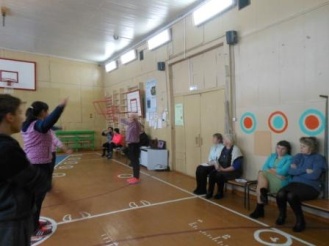 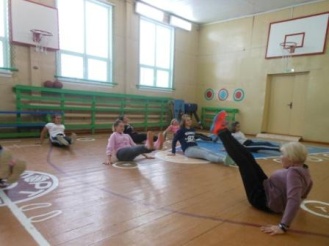 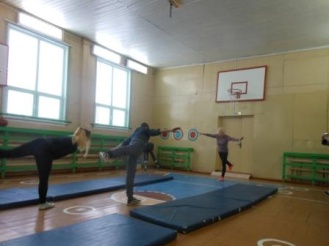 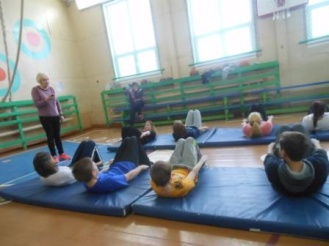 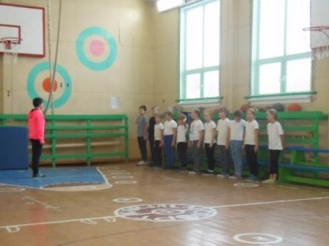 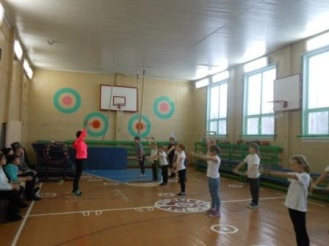 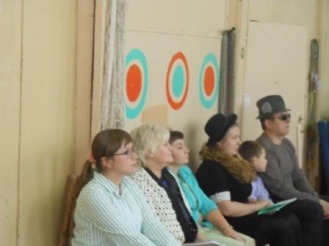 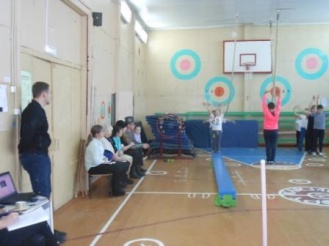 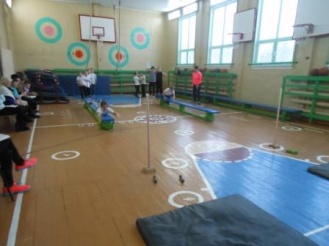 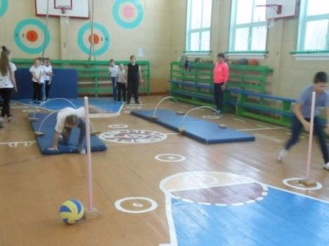 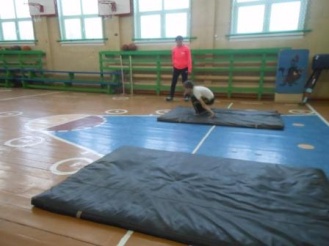 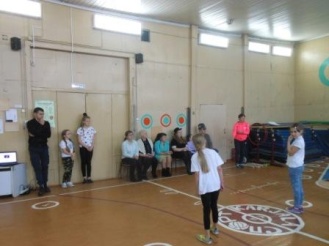 